Le Tir en Rapport avec l'Entraînement du Gardien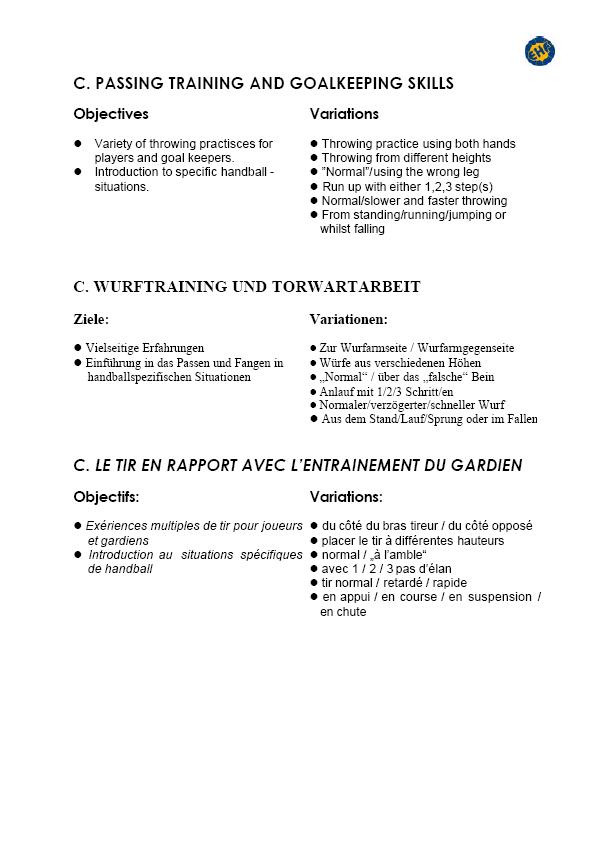 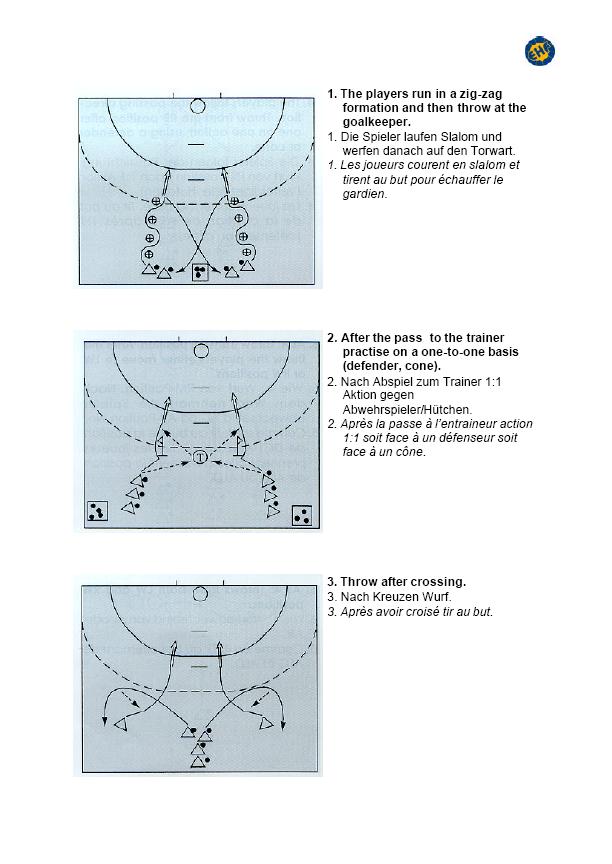 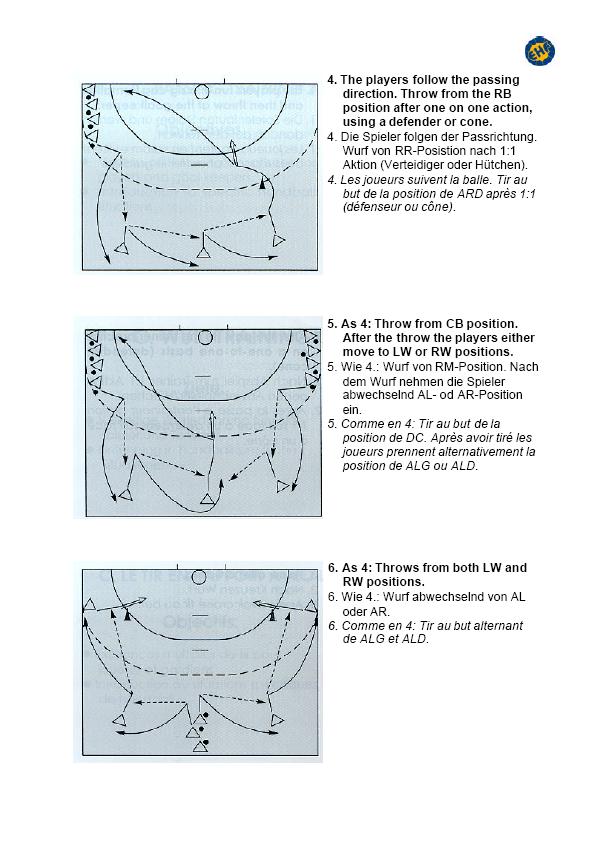 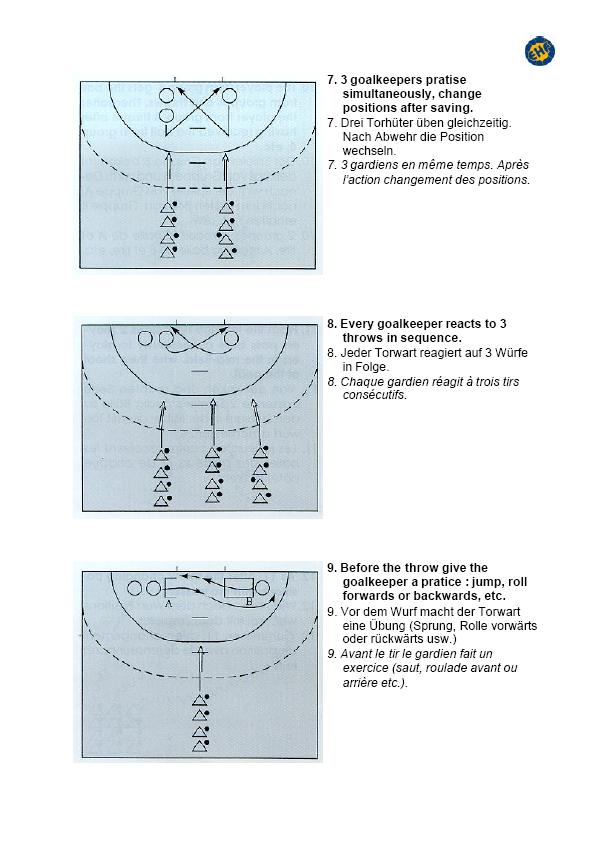 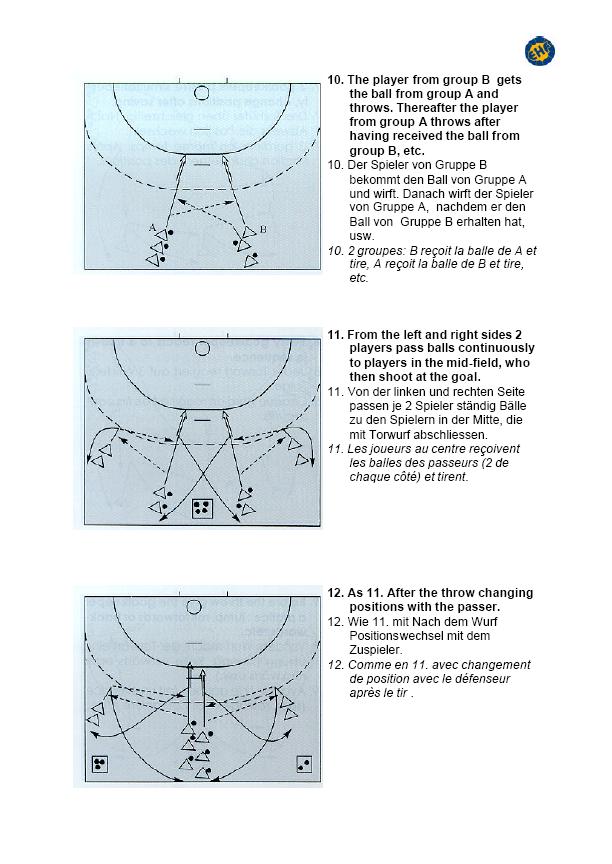 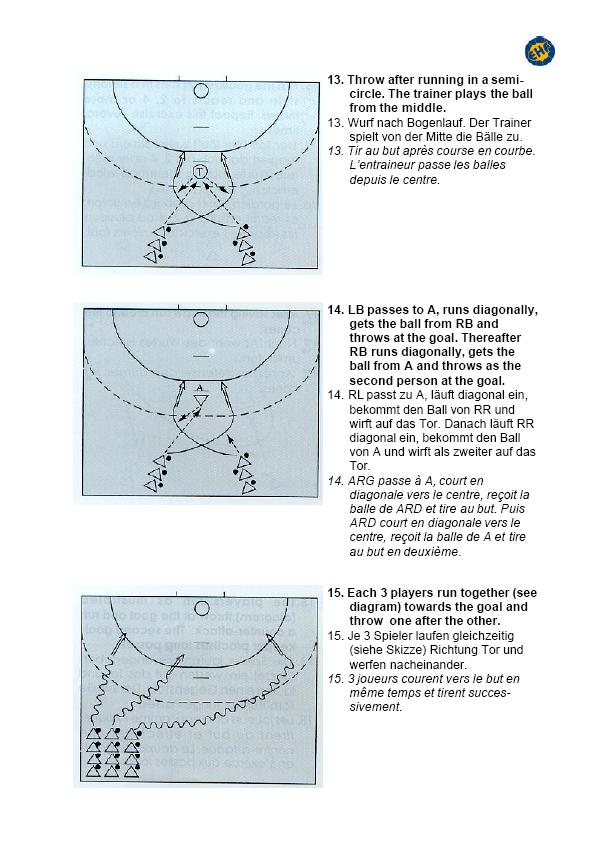 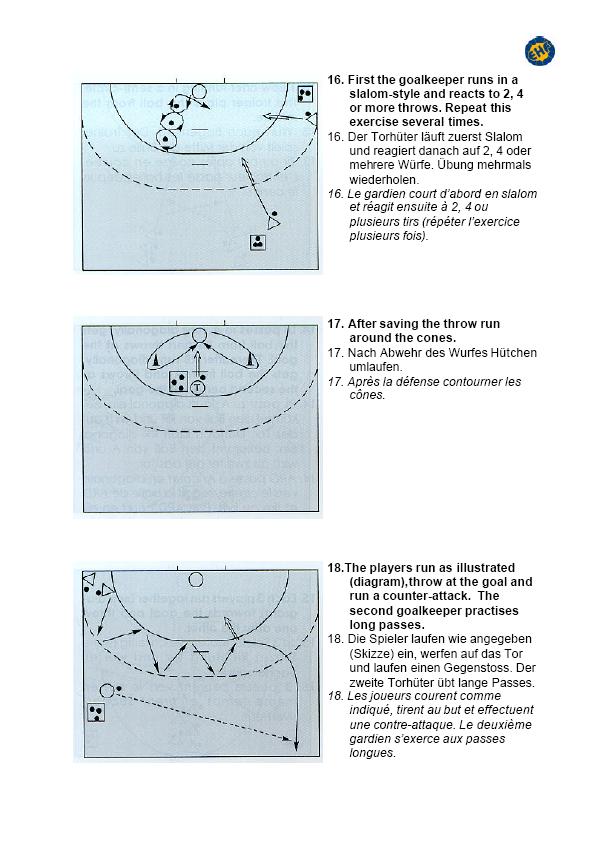 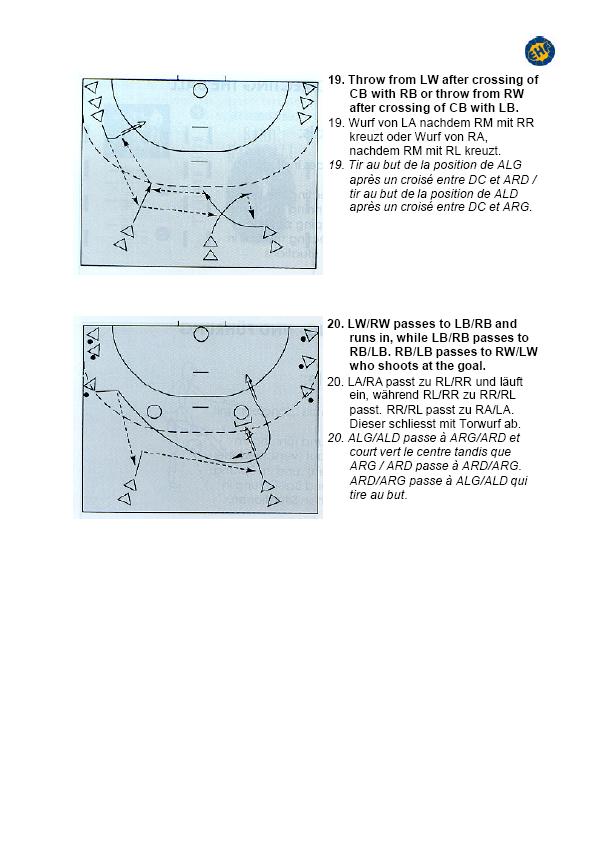 